République de Côte d’IvoireUnion-Discipline-Travail----------Ministère du Pétrole, de l’Énergie et des Energies Renouvelables----------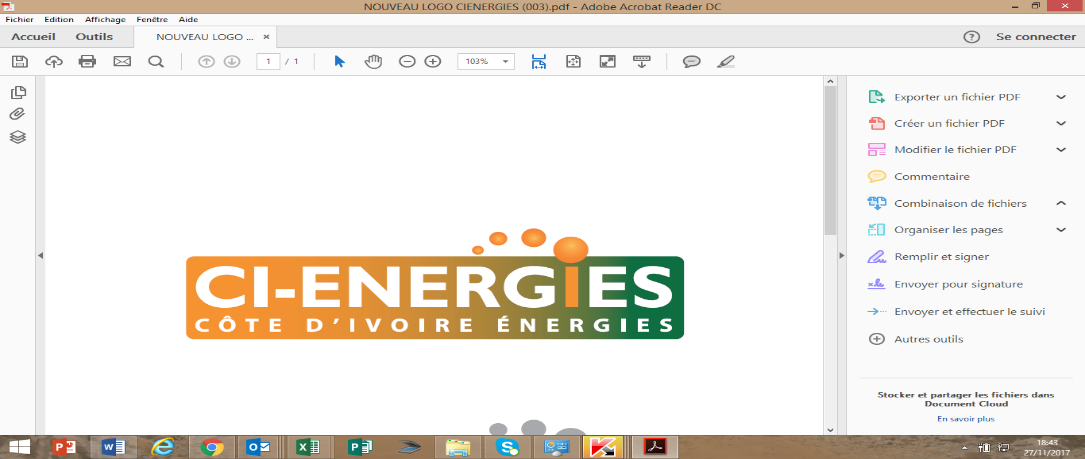 PROJET DE RENFORCEMENT ET DE REHABILITATION D’OUVRAGES DE TRANSPORT ET DE DISTRIBUTION D’ENERGIE ELECTRIQUE DE CI-ENERGIES EN CÔTE D’IVOIREFINANCEMENT : BOAD (Reliquat du Prêt n°2012 116 PR 00 00 (CI-ENERGIES 2012) 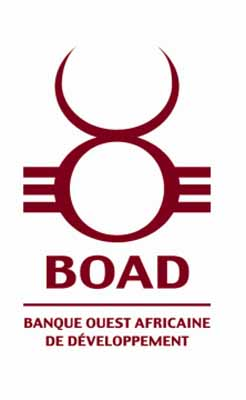 AVIS D’APPEL D’OFFRES INTERNATIONALN° T 262 /2020Côte d’Ivoire Energies (CI-ENERGIES) a sollicité et obtenu de la Banque Ouest Africaine de Développement (BOAD) des fonds, afin de financer le projet de rendorcement et de réhabilitation d’ouvrages de transport et de distribution d’énergie électrique de CI-ENERGIES en Côte d’Ivoire, et a l’intention d’utiliser une partie de ces fonds pour effectuer des paiements au titre du marché de construction du poste source 225/33 kV de Yopougon 3, de la ligne 225 kV de raccordement au poste de PK 24 et de la restructuration des réseaux HTA/BT . Les travaux seront exécutés en Côte d’Ivoire, dans un délai de dix-huit (18) mois. Côte d’Ivoire Energies (CI-ENERGIES) sollicite des offres sous pli fermé de la part de candidats éligibles et répondant aux qualifications requises pour réaliser les travaux suivants :Les marchés sont à prix unitairesUn soumissionnaire peut participer à plus d’un lot mais ne peut être attributaire  de plus de deux (02) lots. Les variantes ne seront pas prises en compte.La participation à cet appel d'offres ouvert tel que défini dans les Directives pour la passation des marchés de travaux, biens et services (autres que les services de consultants) financés par un prêt de la BOAD, est ouverte à tous les candidats éligibles et remplissant les conditions définies dans le présent Dossier d'Appel d'Offres et qui ne sont pas frappés par les dispositions des Directives.Les candidats intéressés peuvent obtenir des informations auprès du Service Acquisitions de CI-ENERGIES, sis à Abidjan Plateau, Immeuble EECI, 1er  étage porte A28, Tél : +225 20 20 60 89 / +225 20 20 68 39 et prendre connaissance des documents d’Appel d’offres à l’adresse mentionnée ci-après : CI-ENERGIESService AcquisitionsImmeuble EECI, Plateau 1er   Etage Porte A28, Tél : +225 20 20 68 39 /+225 20 20 60 89de 08 h 30 mn à 12 h 00 mn et de 14 h 00 mn à 16 h 30 mn GMT, tous les jours ouvrables, du lundi au vendredi.Les exigences en matière de qualifications sont :La conformité des pièces administratives et juridiques ;La capacité technique et financière : Avoir effectivement exécuté en tant qu’entrepreneur, ou  sous-traitant dans au moins deux  (02)  marchés  de construction ou d’extension de poste HTB/HTA pour le lot 1 d’un montant de 2 500 000 000 FCFA,  de construction de réseaux HTB pour le lot 2, d’un montant de 800 000 000 FCFA, de construction de réseaux HTA et BT pour les lots 3, 4 d’un montant de 450 000 000 FCFA pour le lot 3 et 600 000 000 FCFA pour le lot 4 ; et de téléconduite pour le lot 5 d’un montant de 200 000 000 FCFA, au cours des cinq (05) dernières années (2015 à 2019). Avoir un minimum de chiffres d’affaires annuel moyen des activités commerciales  de : Lot 1: 4 000 000 000 FCFA ; Lot 2 : 1 300 000 000 FCFA ; Lot 3 : 750 000 000 FCFA ; Lot 4: 1 000 000 000 FCFA et Lot 5: 350 000 000 FCFA. Justifier d’un accès à des financements tels que des avoirs liquides, lignes de crédit bancaire, autres que l’avance de démarrage éventuelle, à hauteur de: Lot 1 : 1 000 000 000 FCFA ; Lot 2 : 350 000 000 FCFA ; Lot 3 : 200 000 000 FCFA ; Lot 4: 250 000 000 FCFA ; Lot 5 : 100 000 000 FCFA. Voir le document d’Appel d’offres pour les informations détaillées. Les candidats intéressés peuvent obtenir un dossier d’Appel d’offres complet à l’adresse mentionnée ci-après CI-ENERGIES, Service AcquisitionsImmeuble EECI, Plateau – 1er  Etage Porte B22, Tél : +225 20 20 61 18/20 20 60 89, à compter du  05/05/2020, contre un paiement non remboursable de soixante quinze mille (75 000) FCFA (montant à payer contre reçu chez le caissier au 16ème étage de l’immeuble EECI, Plateau  Porte 16T02). La méthode de paiement sera en espèces.Le document d’Appel d’offres sera immédiatement remis aux candidats intéressés ou adressé à leurs frais par courrier express. Les offres devront être rédigées en langue française et déposées à l'adresse ci-après CI-ENERGIES, en République de Côte d’Ivoire, Abidjan Plateau, Immeuble EECI, 1er Etage au plus tard le 22/06/2020 à 10 heures 00 minute GMT. Les offres qui ne parviendront pas aux heures et date ci-dessus indiquées, seront purement et simplement rejetées et retournées sans être ouvertes, aux frais des soumissionnaires concernés. Les offres seront ouvertes en présence des représentants des soumissionnaires qui désirent participer à l’ouverture des plis, à l’adresse ci-après Salle de réunions du 1er  étage de l’immeuble  EECI au Plateau le 22/06/2020, à 10 heures 30 minutes GMT. Les offres doivent comprendre une garantie de soumission conforme au modèle joint dans le DAO, d’un montant de : 		Lot 1: Cinquante millions (50 000 000) F CFA		Lot 2: Vingt millions (20 000 000) F CFA		Lot 3: Dix millions (10 000 000) F CFA		Lot 4: Quinze millions (15 000 000) F CFA            Lot 5: Cinq millions (5 000 000) F CFA Les offres devront demeurer valides pendant une durée de 120 jours   à compter de la date limite de soumission.Dès la validation de la décision d’attribution du ou des marché(s), CI-ENERGIES publiera dans le Bulletin Officiel des Marchés Publics de Côte d’Ivoire et par voie d'affichage dans ses locaux, la décision d'attribution et tiendra à la disposition des soumissionnaires, le rapport d'analyse de la Commission d’ouverture des plis et de jugement des offres ou en délivrera copie à leur demande et à leur frais.Les marchés issus du présent Appel d’offres seront soumis aux formalités de timbres d’enregistrement et à la redevance de régulation (0,5% du montant hors taxes) aux frais des titulaires.Le présent appel d’offres est soumis aux Directives du Bailleur et aux lois et règlements en vigueur en Côte d’Ivoire notamment à l’ordonnance n° 2019-679 du 24 juillet 2019, portant code des marchés publics.TRAVAUX DE CONSTRUCTION DU POSTE SOURCE 225/33 kV DE YOPOUGON 3, DE LA LIGNE 225 kV DE RACCORDEMENT AU POSTE DE PK 24 ET DE LA RESTRUCTURATION DES RESEAUX HTA/BT LOTINTITULE DES TRAVAUXDELAI D’EXECUTION1Travaux de création du poste 225/33 KV de YOPOUGON3 et Extension du poste d’AKOUPE ZEUDJI.Dix-huit  (18) mois2Travaux de construction de la ligne 225 KV AKOUPE ZEUDJI PK24- YOPOUGON 3Dix-huit  (18) mois 3Travaux de restructuration HTA : Construction de postes de réflexion,  de postes H59 et de Réseau aérien BT/EP Dix-huit  (18) mois 4Travaux de Restructuration HTA : Création de réseaux  HTA souterrains et fibres optiquesDix-huit  (18) mois 5Système de télétransmission  et TéléconduiteDix-huit  (18) mois